https://vk.com/club90817513 Североколчимский СДКhttps://vk.com/audios-90817513 АудиозаписиАлексей ДавыдовМой дом Россияhttps://vk.com/club90817513?w=wall-90817513_370 Североколчимский СДК22.09.2020Ежегодно 3 сентября в России отмечается День солидарности в борьбе с терроризмом. Он был установлен федеральным законом "О внесении изменений в Федеральный закон "О днях воинской славы (победных днях) России" от 21 июля 2005 года.
Этот день приурочен к трагическим событиям, произошедшим 1-3 сентября 2004 года в городе Беслане, когда в результате беспрецедентного по своей жестокости террористического акта погибли более 300 человек, в основном женщины и дети.
День солидарности в борьбе с терроризмом символизирует единение государства и общества в борьбе с таким страшным явлением, как терроризм.
В этот день Россия отдает дань памяти тысячам соотечественников, погибшим от рук террористов в Беслане, в театральном центре на Дубровке, в Буденновске, Первомайском, при взрывах жилых домов в Москве, Буйнакске и Волгодонске, в сотнях других террористических актов.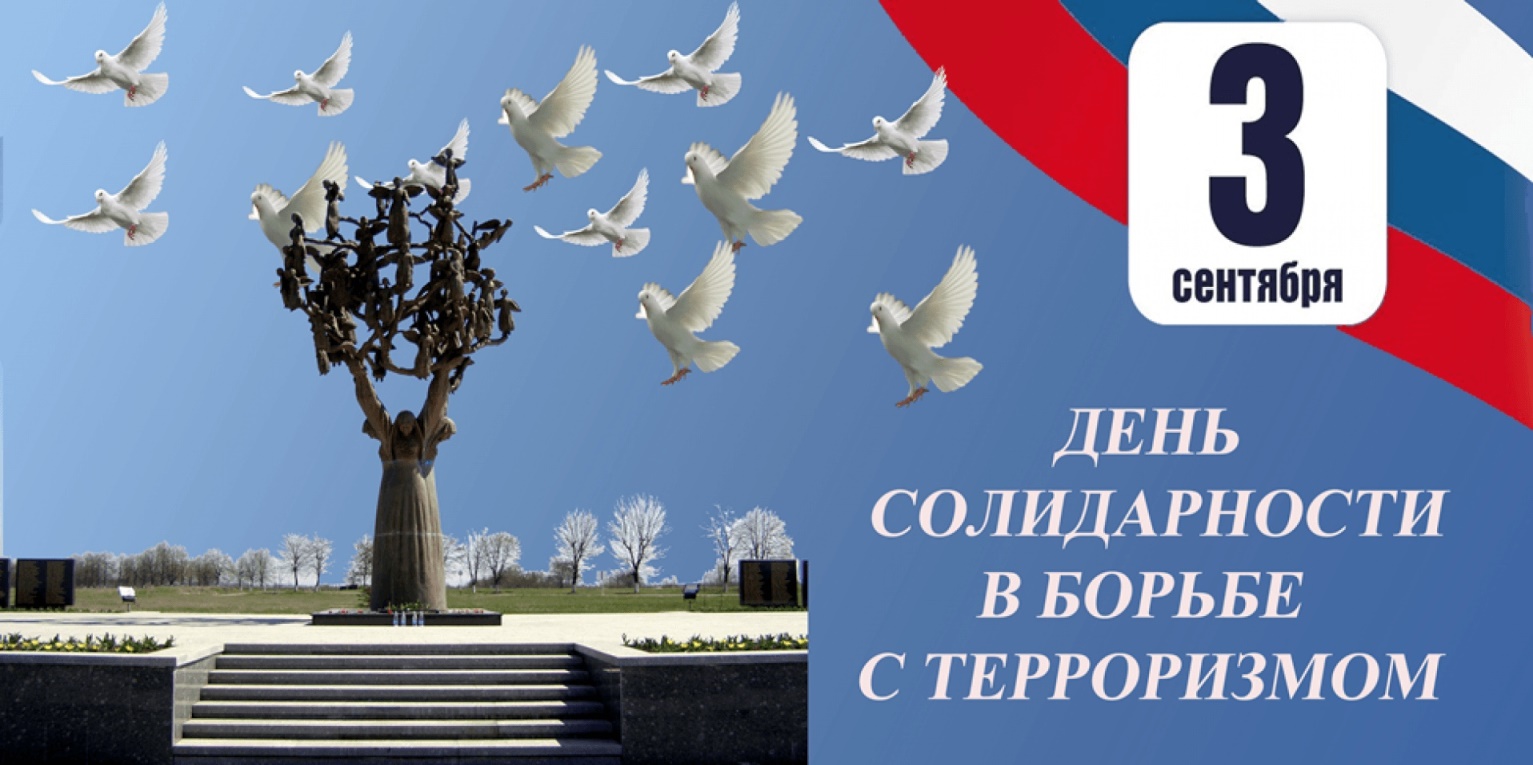 